Иван ДемьяновКешка-МалоежкаЕсть у нас в квартире Кешка,По прозванью малоежка!Плохо пьёт, не хочет есть,Вот какие Кешки есть.Кешке подали картошку,Съел картошки он немножко.Увидал в картошке лук,Вилку выронил из рук.Говорит он бабе Маше:- Надоела каша ваша,Простокваши не хочу,Даже губ не замочу.Хлеб не ест, не смотрит во щи -Потому такой и тощий.Огорчённо дед твердит:- Где же Кешкин аппетит?Вторит бабушка сердито:- Нет у Кешки аппетита!Дразнит Кешку детвора:- Кешка тоньше комара!Эх ты, Кешка-Малоежка,Ты побольше, Кешка, ешь-ка!Отвечает Кешка: "Нет!Лучше дайте мне конфет!"Стал наш Кешка бледный, слабый,Дунет ветер - Кешка набок,Как гулять идти, ревёт -Дедка на руки берёт.Сам кряхтит, а носит Кешку,Жалко внук - малоежку.Бабке с внуком мочи нет,Стонет бабка, стонет дед.Вдруг приехал Кешкин дядяИ сказал на Кешку глядя:- На рыбалку, друг, пойдём,Аппетит с тобой найдём.Шаг за шагом,Шаг за шагом,По лугам, кустам, оврагамС длинной удочкой в рукеКешка наш идёт к реке.То идёт он, то присядет,Ноет: "Дай конфетку, дядя!" -"Извини, племянник, нетУ меня с собой конфет!"- Отдохнуть бы нам немного,Очень длинная дорога.Может, на руки возьмёшь?- Нет уж, Кешка, сам пойдёшь.Левой, правой,Левой, правой,Солнце выше, пахнут травы...Куст склонился у реки,Под кустом на пень корявыйСели рядом рыбаки.Поплавок волной качает,Весел Кешка, не скучает,Смотрит Кешка на волну,Поплавок пошёл ко дну...Майки, трусики на горке,Луч заката на песке,Рыба плещется в ведёрке,Кешка с дядею в реке.Дядя сел на солнце греться,Кешка к дяде: "Нет ли хлебца?"Отвечает дядя:- Нет, нет ни хлеба, ни конфет!Шаг за шагом,Шаг за шагом,По лугам, кустам, оврагамК дому Кешка наш спешит, -Подгоняет аппетит!Вот и кончилась дорога,Дед встречает у порога:- На конфетку внучек мой!Внук мотает головой:- Нет, конфеты ешьте сами,Очень вкусно пахнет щами,У меня терпенья нет,Подавайте мне обед!Кешка взял большую ложку,Уплетает суп, картошку,Съест и хлеба каравай -Успевай лишь подавай!Где же Кешка-малоежка?Ест теперь с охотой Кешка:Запеканку, с луком щи,Всё скорей ему тащи!Кешка ест, добавки просит,Бабка жарит, дедка носит,Всё у Кешки в рот летит -Отыскался аппетит!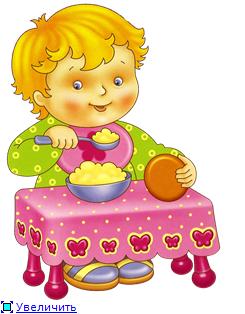 КормлениеЯ обед съедаю сам.
Открываю рот – и АМ!
Чтобы силы были
Супчик мы сварили.Мой хороший аппетит
В животе один сидит.
Ножками топочет,
Он обедать хочет!Вот несёт мне ложка
Супчик из горошка.
И котлету прямо в рот
Вилка шустрая несёт.Шепчет тихо аппетит:
Сыт-сыт-сыт-сыт.БелочкаНа моей тарелочке
Рыженькая белочка.
Чтоб она была видна,
Все съедаю я до дна!***Кто у нас любимый самый?
Эту ложечку за маму!
А вторую за кого?
Да, за папу твоего!
За кого же третью ложку?
За весёлую матрёшку!
За бабушку! За деда!
За мальчишку, за соседа!
За котёнка за Тимошку
И за рыжего кота!
Вот тарелочка пуста!!!***А у нас есть ложки
Волшебные немножко.
Вот — тарелка, вот — еда.
Не осталось и следа.***Стоит корабль-ложка
В картофельном порту.
Поплыл корабль-ложка
С картошкой на борту.
Плывёт, плывёт кораблик,
Качаясь по волнам.
Плывёт, плывёт кораблик,
А .(имя ребёнка) его — ам!***Руки мы помоем дружно.
Это важно, это нужно.
Только с чистыми руками
Мы за стол садимся к маме.Ложкой-вилкой не грохочем,
Не играем, не хохочем,
Мы на стульчике сидим,
Молча весело едим.Мы ногами не болтаем,
И ворон мы не считаем,
Не глядим по сторонам,
Ведь обедать надо нам!***Ложка в маминой руке
Как кораблик на реке.
Дует ветер. Мы во рту
Спрячем ложку, как в порту.Наша ложка — самолет —
Залетает прямо в рот.
В небе тучи, град и гром.
Ирин рот — аэродром.А теперь во рту гараж.
Вышла ложка на вираж.
Рот пошире — и уже
Скрылась ложка в гараже.Догоняет мышку кошка.
Кто же мышка? —
Наша ложка.
В ротик-норку поскорей
Прячься, мышка, от зверей.
(Б. Вольфсон)Саша и щенокОтчего щенок подрос,
Обгоняет Сашу?
Оттого, что он без слёз
Ест и суп, и кашу.
(С. Семёнова )Ложкина книжкаКормят родители малую детушку:
Ложка за бабушку, ложка за дедушку.
Крошка старается, крошка пыхтит –
Только у взрослых такой аппетит.Ложка за слоника, ложка за зайчика,
За крокодильчика, за попугайчика.
Чуть не забыли про мышку!
Чуть не забыли про мишку!!!Скушали ложку за доктора детского
И за Серёжку, сынишку соседского,
За воробьишку, за чижика
И за дворняжку Рыжика.А ещё – за сестрёнку с братиком,
А ещё – за котёнка с бантиком.
А глоточек последний самый –
Самый вкусный – за папу с мамой.
(П. Синявский)Чашкина книжкаСжали ручку кулачком,
Взяли чашку с молочком.
Раз – глоточек, два – глоточек,
А потом ещё чуточек.Прибежал из леса ёжик,
Перелез через порожек.
Хочет ёжик молочка,
Хоть на кончик язычка.Заглянул бычок в окошко.
– Мне бы тоже хоть немножко.
Мне бы хоть на донышке
молочка Бурёнушки.Знают ёжик и телёнок,
Что от чашки молока
Прибавляется силёнок,
Округляются бока.Раз – глоток, два – глоток,
А потом ещё чуток.
Выпьешь чашку молока –
Дорастёшь до потолка.
(П. Синявский)Я и ложкаЯ дружу немножко
Со столовой ложкой.
Только ротик открываю,
Ложка с кашей заезжает,
Плюх! Ко мне на язычок,
Щёчки дружно чмок-чмок-чмок!
Все довольны: я, мой ротик
И мой сытенький животик!
(Лика Разумова)***За столом щенок Антошка
Рыбу ел столовой ложкой,
Вилкой суп пытался кушать —
Не хотел советов слушать.
И хотя вовсю старался,
Так голодным и остался.Ну куда это годится!
Всем пора бы научиться
Кушать вилкой, кушать ложкой,
А не делать, как Антошка.***Медвежонок хлеб жевал —
Крошки хлебные ронял.
Говорил с набитым ртом —
Что? Не мог понять никто.
После взялся за компот —
Стол облил и свой живот!Все над ним хохочут звонко,
Застыдили медвежонка:
— Ты не знаешь? За столом
Надо есть с закрытым ртом,
Не спешить, не говорить,
Крошки на пол не сорить.После встать из-за стола
В шубке чистой, как была.За столом сидела Белка,
Перед ней была тарелка,
В ней из хлеба, масла, сала
Белка дом сооружала.Так, друзья, не поступают
И с едою не играют.
За столом едят, друзья,
Баловаться здесь нельзя!А поели — вы свободны,
И играйте как угодно.ЗавтракУтро ясное пришло,
Завтрак утро принесло.
У пушистой белочки
Орехи на тарелочке.У котенка и щенка
Два стакана молока,
У мышонка вкусный сыр,
У лисы густой кефир.У зайчат печенье,
У пчелы варенье.
А в тарелку нашу
Мы положим кашу!ОбедВсе собрались на обед.
И чего тут только нет!
Варит мышка-крошка
Супчик из горошка.Красный борщ у поросенка.
Суп из зерен у гусенка.
У зайчонка вкусный
Сварен суп капустный.Суп из сена у быка,
У кота – из молока.
У ребенка на обед
Суп и парочка котлет!***Тары-бары-тарарёшки!Суп хвалили поварёшки,Разливали по тарелкам,По глубоким и по мелким.Разливали, остужали,Нас обедать приглашали!***Бабушка Таня готовит обед:
Макароны, десяток котлет.
Варит компот, запекает картошку,
Брокколи жарит с зелёным горошком.
Я помогаю — режу салатик
А бабушка быстро готовит оладьи
Готовить обед я люблю вместе с ней
К обеду мы ждем долгожданных гостей***Бери ложку, бери хлеб,
И скорее за обед.Весёлый обедКушай, моя крошечка,
Вот первая ложечка.
Кашки вкусной тебе дам,
Ротик открываем – АМ!С неба машет самолет,
Кто тут, как птенец, клюет?
Ну-ка кушай кашу сам!
Вот вторая ложка – АМ!Ложка третья в пути,
Крошке надо подрасти.
Три, четыре, пять да шесть! —
Как успел ты кашу съесть?Выпил сок, целый стакан,
Ай, да мальчик – великан!
Ай, да мальчик – богатырь!
Силы есть на десять гирь!Кончился обед-игра,
Деточке бай-бай пора.
Чтобы очень сильным стать,
Надо есть, и надо спать!
(Сан-Торас)ПодникЗвери все проголодались,
Дружно полдничать собрались.
Зайка быстро, ловко
Грыз на пне морковку.Булку съел карась в пруду,
Ежик – яблочко в саду.
Травку ел теленок,
Зернышки – цыпленок.Ела сладкий мед пчела,
Молоко коза пила.
Ел цветочки жеребенок,
Запеканку ел ребенок!***Вот и полдник подошел,
Сели дети все за стол.
Чтобы не было беды,
Вспомним правила еды:
Наши ноги не стучат,
Наши язычки молчат.
За обедом не сори,
Насорил — так убери.УжинСкоро спать пора ложиться,
Надо на ночь подкрепиться.
Всем зверятам нужен
Вкусный, сытный ужин.Мишка ест душистый мед,
А баран траву жует.
У лисенка в плошке
Пирожков немножко.На тарелке у зайчат
Овощной лежит салат.
С аппетитом мы жуем
И быстрее всех растем!Про супБульонБуль-буль-буль кипит бульон,
Ох и вкусным будет он!
Приглашаю всех обедать
И буль-буль-бульон отведать!
(М. Дружинина)Ай да суп!Глубоко — не мелко,
Корабли в тарелках.
Луку головка —
Красная морковка,
Петрушка, картошка,
Крупки немножко,
Вот кораблик плывет,
Заплывает прямо в рот.(И. Токмакова)Суп для силачаЕсли ты не хочешь супа –
Поступаешь очень глупо
И не станешь нипочём
Настоящим силачом.
(П. Синявский)СупчикСупчик ели,
Супчик ели,
Поскорей бы супчик съели!
Много кушать?
Ну так что ж,
Ай да супчик! Ай, хорош!
(К. Авдеенко)Про молокоМама чашку молока
Маше налила.
«Мяу, — киска говорит.-
Вот и я пришла!»
Киске в миску отольём-
Веселее пить вдвоём.
Ну-ка, кто скорей допьёт?
Кто ни капли не прольёт?Про кашуКаша из гречки,
Где варилась? — В печке.
Сварилась, упрела,
Чтоб Оленька ела,
Кашу хвалила,
На всех разделила.
Досталось по ложке
Гусям на дорожке,
Цыплятам в лукошке,
Синицами в окошке.
Хватило по ложке
Собаке и кошке,
И Оле доела
Последние крошки!***Кастрюля-хитрюляНам кашки сварила.Нам кашки сварила,Платочком накрыла.Платочком накрылаИ ждёт нас- пождёт.И ждёт,Кто же первым придёт?***Каша вкусная дымится,Тима кашу есть садится,Очень каша хороша,Ели кашу не спеша.Ложка за ложкой,Ели по немножко!
Варись-варись кашка
В голубенькой чашке
Варись поскорее
Булькай веселее
Варись, кашка, сладка
Из густого молока
Да из манной крупки.
У того, кто кашу ест
Вырастут все зубки!***У котенка в чашке
Было много кашки.
Две тетери прилетели,
Две тетери кашу съели.
И кричат они котенку:
— Ротозей ты, ротозей!
Если дали тебе кашу
Надо съесть ее скорей!***Потихоньку,помаленьку,
Понемножку,неспеша
Ели мы с тобою кашку,
Правда кашка хороша?
Это-ложка,это-чашка
В чашке гречневая кашка
Ложка в чашке побывала,
Кашки гречневой не стало!
Как же так?КашаНу-ка, ну-ка, ну ли!
Не ворчите вы, кастрюли!
Не ворчите, не шипите,
Кашу сладкую варите.
Кашу сладкую варите,
Наших деток накормите.
(И. Токмакова)Творог-творожокТворог-творог-творожок,
Ням-ням-ням – как вкусно!
Творог-творог-творожок,
Белый, как капуста!
В ротик – ам! – и творожок
Как снежинка тает;
Творог-творог – наш дружок!
Зубки укрепляет.
(К. Авдеенко)МяскоМы гуляем, мы гуляем!
Погуляем – поглядим,
Аппетит как нагуляем
Мяско вкусное съедим.
(К. Авдеенко)КотлеткиАх, котлеточки-котлетки!
Ах, как пахнут! Хороши!
Их пожарим мы, пожарим,
Наедимся от души!
(К. Авдеенко)Рыбка-рыбкаРыбка-рыбка, ну дела,
К нам в кастрюльку приплыла!
Чтоб вариться, всех кормить –
Быстро-быстро руки мыть.
(К. Авдеенко)ЯичкоКуры-куры: «Ко-ко-ко!
Мы снесли яички;
Ку-ку-кушайте, ко-ко,
Детки-невелички!»
(К. Авдеенко)ТыкваТыква-тыква подросла,
Тыкву мама принесла;
Папа-папа – воду грей!
Варим тыкву поскорей.
(К. Авдеенко)ЧерешняМы висели под дождём;
Капал дождик ночью, днём,
Чтоб краснели мы и спели,
Чтоб скорей нас детки съели!
Всех помыл нас дождь сейчас –
Мы черешни – ешьте нас!
(К. Авдеенко)Коротко о блюдах и продуктахЯичко
Есть в тарелочке яичко,
Открывай свой ротик, птичка!Чай
В чашке сладкий, вкусный чай,
Пей, дружочек, не скучай!Баранки, ватрушки и плюшкиЕшь баранки, жуй ватрушки,
А еще попробуй плюшки.СупчикСупчик надо есть всегда,
Это вкусная еда.КартошкаКак люблю я есть картошку.
Эй! Тащите быстро ложку!СосискиАппетитные сосиски
Съела детка, а не киски.МолокоМолочка попью немножко
И умоюсь, словно кошка.КашаБуду кашу есть весь день,
Ой! Куда-то делась лень.КотлеткиЯ сперва поем котлетки,
Мама даст потом конфетку.КефирСахар положу в кефир,
Получился целый пир.

Печенье, вареньеКак люблю я есть печенье,
А особенно с вареньем.ВафлиХрумкать вафлями так вкусно,
Нет их больше? Ах, как грустно!ТортМне бабуля испечет
Очень вкусный сладкий торт.БлиныИспеку сама блины,
До чего они вкусны!ГречкаГречку кушать не хотела,
Замечталась, все доела!РыбаРыбку кушаю всегда.
Ах, как вкусно! Это да!БутербродВкусно кушать бутерброд,
В руки взял — он сразу в рот.СырЯ люблю покушать сыр.
Посчитай-ка, сколько дыр?КолбасаКолбасу жевать приятно.
Быстро кончилась? Занятно!СухариПохрущу-ка сухарями
И чуть-чуть оставлю маме.СокЗалпом выпью сразу сок.
Мам! Налей еще чуток!Огурцы, помидоры
Огурцы и помидоры
Малоежкам и обжорам.ФруктыЯ люблю покушать фрукты,
Что за сладкие продукты.БорщЯ сегодня борщ сварю.
Вот как маму удивлю!РисСварят рис мне на гарнир,
Съем и буду командир!ФасольНет еды вкусней фасоли,
Не забудьте только соли!КурочкаДайте курочки в обед
И из курочки котлет.Манная кашаДочка просит манной каши.
Я сварю. «Покушай, Маша!».ОмлетА сегодня на обед
Попрошу мне дать омлет!ЗапеканкаЗапеканка — это пять,
Буду каждый день жевать!ВитаминыВитамины не еда,
Но их кушаю всегда!АнанасСъем я целый ананас,
Очень вкусно, без прикрас!КлубникаПросит спелая клубника:
Детка, в рот меня возьми-ка!МандаринЕм без спешки мандарин,
Вот один, еще один!БананыКто не любит есть бананы?
Я с таким дружить не стану.АбрикосыОбожают абрикосы
Даже маленькие осы.ГрушаЦеликом я съела грушу.
Ах! Как греет это душу!ЛимонЯ хотела съесть лимон,
Оказался кислым он!ВиноградСкушать вкусный виноград,
Даже взрослый будет рад!КисельЯ на завтрак съем кисель,
А потом — на карусель.ПирожкиПирожки спекла мне мама,
Не осталось их ни грамма!МёдКак люблю я кушать мёд!
Мишка, тот меня поймет!ОрешкиПогрызу-ка я орешки
С расстановкой и без спешки.РепкаРепку с маслом сразу съем,
Вкусно, сытно, нет проблем!ПудингЯ на полдник пудинг съем,
Он похож на вкусный крем!ЙогуртЙогурт ложкой зачерпнула —
Сразу весь его слизнула.МороженоеСъесть мороженое вкусно,
Без него мне только грустно!СырникиСъем я сырники потом
Со сгущенным молоком.Кукуруза, арбузКукуруза, кукуруза,
Не вкусней она арбуза!МакароныСъем тарелку макарон,
В макароны я влюблен.Томатный сокПей, дружок, томатный сок,
Будешь строен и высок.

